Groveport Madison Schools District Service Center 4400 Marketing Place, Suite B Groveport, OH 43125 614-492-2520 www.gocruisers.org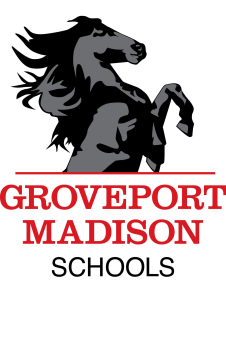 Harassment, intimidation and bullying are prohibited in school, on school property, on the way to and from school, and at school-sponsored events. As defined by state law, harassment, intimidation or bullying means any intentional written, verbal or physical act that a student has exhibited toward another particular student more than once and the behavior causes mental or physical harm and is sufficiently severe, persistent or pervasive that it creates and intimidating, threatening or abusive environment, without displaying a weapon and without subjecting the victim to actual physical attack.Anyone who is a victim of bullying or becomes aware of bullying should notify the school office to make a report. The person making the report may request anonymity. All reported incidents will be documented and investigated, and the parents/guardians of all students involved will be notified.Pursuant to State of Ohio regulations, the following data related to incidents of harassment, intimidation or bullying leading to a suspension or expulsion are being provided the Board President and published on the District website.Reporting PeriodAugust 16, 2021 – December 31, 2021Pursuant to State of Ohio regulations, the following data related to incidents of harassment, intimidation or bullying leading to a suspension or expulsion are being provided the Board President and published on the District website.The mission of Groveport Madison Schools is to build a community of learners, leaders and responsible citizens. _______________________________________________Every Student, Every Lesson, Every DaySchool NameReportedSchool NameReportedAsbury ES2Middle School Central3Dunloe ES0Middle School North10Glendening ES1Middle School South2Groveport ES1Groveport Madison HS7Madison ES4Sedalia ES1DISTRICT TOTAL31